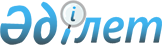 Вопросы Агентства по авторским правам Министерства энергетики, индустрии и торговли Республики Казахстан
					
			Утративший силу
			
			
		
					Постановление Правительства Республики Казахстан от 9 апреля 1998 г. N 310 Утратило силу - постановлением Правительства РК от 25 июня 1999 г. N 846 ~P990846



          В соответствии с Указом Президента Республики Казахстан от 10 октября 
1997 г. № 3655 "О мерах по дальнейшему повышению эффективности 
государственного управления в Республике Казахстан (САПП Республики 
Казахстан, 1997 г., № 45, ст. 410) и постановлением Правительства 
Республики Казахстан от 12 ноября 1997 г. № 1551 "Вопросы реализации Указа 
Президента Республики Казахстан от 10 октября 1997 г. № 3655" Правительство 
Республики Казахстан ПОСТАНОВЛЯЕТ:




          1. Утвердить прилагаемые:




          Положение об Агентстве по авторским правам Министерства энергетики, 
индустрии и торговли Республики Казахстан; 




          структуру Агентства по авторским правам Министерства энергетики, 
индустрии и торговли Республики Казахстан. 




          2. Министерству юстиции совместно с Министерством энергетики, 
индустрии и торговли Республики Казахстан в установленном порядке внести 
предложение о приведении ранее принятых решений Правительства Республики 
Казахстан в соответствие с настоящим постановлением. 





     Премьер-Министр
   Республики Казахстан

                                         УТВЕРЖДЕНО



                                постановлением Правительства
                                    Республики Казахстан
                                  от 9 апреля 1998 г. N 310











                                                            ПОЛОЖЕНИЕ




                   ОБ АГЕНТСТВЕ ПО АВТОРСКИМ ПРАВАМ
            МИНИСТЕРСТВА ЭНЕРГЕТИКИ, ИНДУСТРИИ И ТОРГОВЛИ
                        РЕСПУБЛИКИ КАЗАХСТАН

                               МИССИЯ

     Осуществление политики Республики Казахстан в области авторского права 
и смежных прав.
     
                          I. ОБЩИЕ ПОЛОЖЕНИЯ






          1. Агентство по авторским правам Министерства энергетики, индустрии и 
торговли Республики Казахстан (далее - Агентство) является государственным 
органом управления Республики Казахстан в области авторского права и смежных 
прав. 




          2. Агентство осуществляет свою деятельность в соответствии с 
Конституцией, законами Республики Казахстан, актами Президента и 
Правительства Республики Казахстан, иными нормативными правовыми актами, а 
также настоящим Положением. 




          3. Финансирование расходов на содержание аппарата осуществляется за 




счет средств республиканского бюджета, предусмотренных на содержание 
аппарата Министерства энергетики, индустрии и торговли Республики Казахстан. 
     4. Агентство является юридическим лицом, имеет печать с изображением 
Государственного герба Республики Казахстан и своим наименованием на 
государственном языке. 
     
                            II. ПРИОРИТЕТЫ
     
     5. Приоритетами Агентства являются:
     эффективная охрана прав казахстанских авторов и обладателей смежных 
прав за рубежом; 
     адекватная охрана прав зарубежных авторов и обладателей смежных прав 
на территории Республики Казахстан. 
     борьба с незаконным использованием объектов авторского права и смежных 
прав;
     обеспечение присоединения к международным конвенциям в области 
авторского права и смежных прав. 
     
                         III. ЗАДАЧИ АГЕНТСТВА

     6. Задачами Агентства являются:
     осуществление контроля за соблюдением авторских и смежных прав в 
Республике Казахстан; 





          принятие необходимых мер по обеспечению соблюдения авторских и смежных 
прав казахстанских и иностранных авторов и обладателей смежных прав, их 
правопреемников при использовании произведений науки, литературы и 
искусства, исполнений, постановок, фонограмм и передач в государствах СНГ 
и за рубежом; 




          участие в выработке предложений по осуществлению государственной 
политики в области авторского права и смежных прав; 




          оказание научно-методической помощи иным государственным органам по 
вопросам своей компетенции. 








                                          IV. ФУНКЦИИ И ПРАВА АГЕНТСТВА








          7. Агентство в соответствии с возложенными на него задачами:




          осуществляет контроль за соблюдением норм авторского права и смежных 
прав пользователями произведений и исполнением международных соглашений в 
области охраны авторских и смежных прав; 




          осуществляет контроль за деятельностью организаций, управляющих 
правами авторов, и обладателей смежных прав на коллективной основе; 




          обеспечивает совершенствование законодательства об авторских и смежных 
правах в Республике Казахстан, всемерно содействует пропаганде лучших 
произведений, исполнений, постановок, фонограмм, передач организаций 
эфирного и кабельного вещания (далее - передачи) казахстанских авторов и 
обладателей смежных прав за рубежом, способствует организации импорта и 
экспорта прав на использование произведений; 




          обобщает практику применения законодательства в области авторского 
права и смежных прав, разработку предложений по его совершенствованию и 
вносит результаты обобщения в установленном порядке на рассмотрение 
Правительства Республики Казахстан, также участвует в подготовке с 
соответствующими центральными исполнительными органами нормативных правовых 
актов об использовании произведений, исполнений, постановок, фонограмм, 
передач; 




          регистрирует лицензионные договоры, выданные обладателями прав и их 
правопреемниками пользователям; 




          участвует в установленном порядке в подготовке и заключении 
международных соглашений и договоров о взаимной охране авторских и смежных 
прав, подписывает такие соглашения и договоры; 




          консультирует граждан и организации по вопросам авторского права и 
смежных прав; 




          принимает на хранение рукописи произведений науки, литературы и 
искусства. 




          8. Агентство наделено следующими полномочиями:




          осуществлять контроль за деятельностью организаций, управляющих 
имущественными правами авторов на коллективной основе; 




          осуществлять контроль за деятельностью юридических и физических лиц, 
использующих объекты авторского права и смежных прав; 




          в установленном порядке по поручению Правительства Республики 
Казахстан принимать участие в подготовке и подписании международных 
соглашений и договоров о взаимной охране авторских и смежных прав; 




          по поручению Правительства Республики Казахстан представлять страну и 
участвовать в работе международных конференций и совещаний по вопросам 
авторского права и смежных прав; 




          участвовать в установленном порядке в подготовке проектов нормативных 
правовых актов, относящихся к авторскому праву и смежным правам; 




          заключать соглашения с зарубежными авторско-правовыми организациями. 




          9. Агентство в пределах своей компетенции имеет право:




          запрашивать и получать в установленном порядке информации от 
государственных органов, организаций, должностных лиц и граждан о фактах 
использования объектов авторского права и смежных прав, полученных доходах 
в связи с их использованием; 




          составлять протоколы об административных правонарушениях в сфере 
авторского права и смежных прав для возбуждения и рассмотрения их в 
установленном порядке; 




          вносить предложения в центральные и местные исполнительные органы об 




отмене или изменении принятых ими актов, нарушающих законодательство об 
авторском праве и смежных правах; 
     обращаться в суд с исками, участвовать в их рассмотрении, а также 
поддерживать иски третьих лиц с целью устранения нарушений законодательства; 
     издавать книги, бюллетени, методические пособия, рекламные и 
информационные материалы, посвященные вопросам обеспечения авторского права 
и смежных прав; 
     посещать в установленном порядке организации, независимо от форм 
собственности, для выполнения возложенных на Агентство задач. 
     
          V. ОТВЕТСТВЕННОСТЬ АГЕНТСТВА И ЕГО ДОЛЖНОСТНЫХ ЛИЦ

     10. Агентство несет ответственность за своевременное и качественное 
выполнение возложенных на него задач. 
     Персональную ответственность за выполнение Агентством возложенных на 
него задач несет Директор Агентства. 
     
                VI. ОРГАНИЗАЦИЯ ДЕЯТЕЛЬНОСТИ АГЕНТСТВА

     11. Агентство возглавляет Директор.





          Директор Агентства назначается на должность и освобождается от 
должности Правительством Республики Казахстан по представлению Министра 
энергетики, индустрии и торговли Республики Казахстан. 




          Директор Агентства имеет заместителя, назначаемого на должность и 
освобождаемого от должности Министром энергетики, индустрии и торговли 
Республики Казахстан по его представлению. 




          12. Директор Агентства:




          организует и осуществляет общее руководство работой Агентства;




          определяет обязанности и степень ответственности заместителя Директора 
и руководителей структурных подразделений; 




          назначает и освобождает от должности работников Агентства;




          налагает дисциплинарные взыскания;




          обеспечивает контроль за выполнением функций и задач Агентства;




          представляет в установленном порядке Агентство в отношениях с 




юридическими и физическими лицами. Заключает соглашения, договоры и иные 
сделки от имени Агентства; 
     образует и упраздняет структурные подразделения Агентства в 
установленном законодательством порядке;
     утверждает положения о структурных подразделениях Агентства;
     в соответствии с действующим законодательством принимает решения о 
предъявлении от имени Агентства претензий и исков к юридическим и физическим 
лицам; 
     представляет Агентство в государственных органах, общественных и 
других казахстанских и иностранных организациях;
     обеспечивает соблюдение действующего законодательства;
     в пределах своей компетенции издает приказы;
     осуществляет иные полномочия, предоставленные ему нормативными 
правовыми актами Республики Казахстан.
     13. В случае отсутствия Директора Агентства его полномочия осуществляет 
заместитель. 
     14. Агентство ликвидируется в установленном законодательством порядке.

                                             Утверждена



                                     постановлением Правительства
                                         Республики Казахстан
                                       от 9 апреля 1998 г. № 310











                                                              СТРУКТУРА








                    Агентства по авторским правам Министерства энергетики,




               индустрии и торговли Республики Казахстан

     Руководство

     Отдел по обеспечению государственной политики Республики
     Казахстан при использовании объектов интеллектуальной
     собственности и по работе с регионами

     Отдел координации деятельности организаций, ведомств и депонирования 
     произведений

     Отдел контроля за соблюдением авторских и смежных прав

     Отдел обеспечения внутренней деятельности
      
      


					© 2012. РГП на ПХВ «Институт законодательства и правовой информации Республики Казахстан» Министерства юстиции Республики Казахстан
				